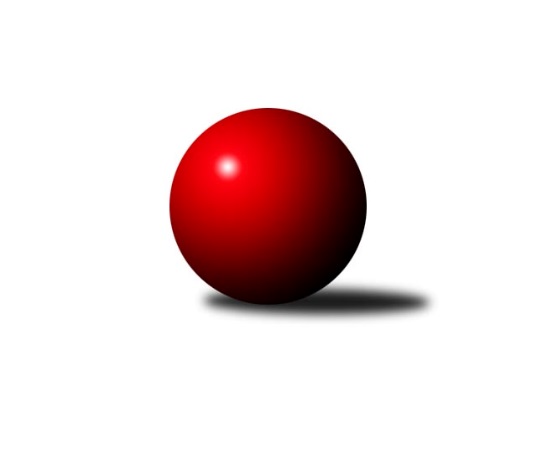 Č.6Ročník 2021/2022	6.6.2024 1.KLD A 2021/2022Statistika 6. kolaTabulka družstev:		družstvo	záp	výh	rem	proh	skore	sety	průměr	body	plné	dorážka	chyby	1.	TJ Sokol Duchcov	6	6	0	0	12 : 0 	(58.5 : 17.5)	1555	12	1071	483	25.8	2.	Kuželky Jiskra Hazlov	6	4	0	2	8 : 4 	(21.0 : 19.0)	1549	8	1043	506	20.3	3.	TJ VTŽ Chomutov	6	4	0	2	8 : 4 	(39.5 : 36.5)	1451	8	1010	442	26.2	4.	TJ Teplice Letná	6	3	0	3	6 : 6 	(33.0 : 27.0)	1502	6	1047	455	27.5	5.	Kuželky Aš	6	1	0	5	2 : 10 	(22.0 : 26.0)	1514	2	1055	459	26.8	6.	TJ Slavoj Plzeň	6	0	0	6	0 : 12 	(14.0 : 62.0)	1301	0	915	386	53.7Tabulka doma:		družstvo	záp	výh	rem	proh	skore	sety	průměr	body	maximum	minimum	1.	TJ Sokol Duchcov	3	3	0	0	6 : 0 	(32.0 : 8.0)	1632	6	1689	1589	2.	Kuželky Jiskra Hazlov	3	3	0	0	6 : 0 	(13.0 : 7.0)	1620	6	1678	1567	3.	TJ VTŽ Chomutov	3	3	0	0	6 : 0 	(25.5 : 18.5)	1501	6	1530	1448	4.	TJ Teplice Letná	3	2	0	1	4 : 2 	(12.5 : 15.5)	1521	4	1532	1507	5.	Kuželky Aš	3	1	0	2	2 : 4 	(5.0 : 7.0)	1503	2	1541	1462	6.	TJ Slavoj Plzeň	3	0	0	3	0 : 6 	(7.5 : 36.5)	1268	0	1344	1148Tabulka venku:		družstvo	záp	výh	rem	proh	skore	sety	průměr	body	maximum	minimum	1.	TJ Sokol Duchcov	3	3	0	0	6 : 0 	(26.5 : 9.5)	1529	6	1540	1523	2.	Kuželky Jiskra Hazlov	3	1	0	2	2 : 4 	(8.0 : 12.0)	1525	2	1568	1450	3.	TJ Teplice Letná	3	1	0	2	2 : 4 	(20.5 : 11.5)	1496	2	1544	1435	4.	TJ VTŽ Chomutov	3	1	0	2	2 : 4 	(14.0 : 18.0)	1435	2	1518	1381	5.	Kuželky Aš	3	0	0	3	0 : 6 	(17.0 : 19.0)	1518	0	1579	1476	6.	TJ Slavoj Plzeň	3	0	0	3	0 : 6 	(6.5 : 25.5)	1312	0	1422	1235Tabulka podzimní části:		družstvo	záp	výh	rem	proh	skore	sety	průměr	body	doma	venku	1.	TJ Sokol Duchcov	6	6	0	0	12 : 0 	(58.5 : 17.5)	1555	12 	3 	0 	0 	3 	0 	0	2.	Kuželky Jiskra Hazlov	6	4	0	2	8 : 4 	(21.0 : 19.0)	1549	8 	3 	0 	0 	1 	0 	2	3.	TJ VTŽ Chomutov	6	4	0	2	8 : 4 	(39.5 : 36.5)	1451	8 	3 	0 	0 	1 	0 	2	4.	TJ Teplice Letná	6	3	0	3	6 : 6 	(33.0 : 27.0)	1502	6 	2 	0 	1 	1 	0 	2	5.	Kuželky Aš	6	1	0	5	2 : 10 	(22.0 : 26.0)	1514	2 	1 	0 	2 	0 	0 	3	6.	TJ Slavoj Plzeň	6	0	0	6	0 : 12 	(14.0 : 62.0)	1301	0 	0 	0 	3 	0 	0 	3Tabulka jarní části:		družstvo	záp	výh	rem	proh	skore	sety	průměr	body	doma	venku	1.	TJ Teplice Letná	0	0	0	0	0 : 0 	(0.0 : 0.0)	0	0 	0 	0 	0 	0 	0 	0 	2.	Kuželky Aš	0	0	0	0	0 : 0 	(0.0 : 0.0)	0	0 	0 	0 	0 	0 	0 	0 	3.	Kuželky Jiskra Hazlov	0	0	0	0	0 : 0 	(0.0 : 0.0)	0	0 	0 	0 	0 	0 	0 	0 	4.	TJ Slavoj Plzeň	0	0	0	0	0 : 0 	(0.0 : 0.0)	0	0 	0 	0 	0 	0 	0 	0 	5.	TJ Sokol Duchcov	0	0	0	0	0 : 0 	(0.0 : 0.0)	0	0 	0 	0 	0 	0 	0 	0 	6.	TJ VTŽ Chomutov	0	0	0	0	0 : 0 	(0.0 : 0.0)	0	0 	0 	0 	0 	0 	0 	0 Zisk bodů pro družstvo:		jméno hráče	družstvo	body	zápasy	v %	dílčí body	sety	v %	1.	David Horák 	TJ Sokol Duchcov 	12	/	6	(100%)		/		(%)	2.	Ondřej Šimsa 	TJ Teplice Letná 	10	/	6	(83%)		/		(%)	3.	Dominik Wittwar 	Kuželky Jiskra Hazlov  	10	/	6	(83%)		/		(%)	4.	Kateřina Holubová 	TJ Sokol Duchcov 	8	/	4	(100%)		/		(%)	5.	Markéta Kopčíková 	Kuželky Aš 	8	/	5	(80%)		/		(%)	6.	Milan Fanta 	Kuželky Jiskra Hazlov  	8	/	5	(80%)		/		(%)	7.	Nela Šuterová 	TJ Sokol Duchcov 	8	/	6	(67%)		/		(%)	8.	Monika Radová 	TJ VTŽ Chomutov 	8	/	6	(67%)		/		(%)	9.	Filip Střeska 	Kuželky Jiskra Hazlov  	8	/	6	(67%)		/		(%)	10.	Martin Lukeš 	TJ Teplice Letná 	6	/	3	(100%)		/		(%)	11.	Vít Veselý 	Kuželky Aš 	6	/	5	(60%)		/		(%)	12.	Jakub Rada 	TJ VTŽ Chomutov 	6	/	6	(50%)		/		(%)	13.	Tomáš Rabas 	TJ Teplice Letná 	4	/	3	(67%)		/		(%)	14.	Michal Drugda 	TJ Slavoj Plzeň 	4	/	3	(67%)		/		(%)	15.	Vojtěch Filip 	TJ Teplice Letná 	4	/	5	(40%)		/		(%)	16.	Leona Radová 	TJ VTŽ Chomutov 	4	/	6	(33%)		/		(%)	17.	Michal Horňák 	TJ Teplice Letná 	4	/	6	(33%)		/		(%)	18.	Ema Smutná 	TJ Sokol Duchcov 	2	/	1	(100%)		/		(%)	19.	Nikola Stehlíková 	Kuželky Aš 	2	/	1	(100%)		/		(%)	20.	Štěpán Drofa 	Kuželky Aš 	2	/	2	(50%)		/		(%)	21.	Štěpán Blecha 	Kuželky Aš 	2	/	2	(50%)		/		(%)	22.	Kryštof Turek 	TJ VTŽ Chomutov 	2	/	3	(33%)		/		(%)	23.	Tereza Harazinová 	Kuželky Jiskra Hazlov  	2	/	3	(33%)		/		(%)	24.	Radek Duhai 	Kuželky Aš 	2	/	4	(25%)		/		(%)	25.	Dominik Kopčík 	Kuželky Aš 	2	/	5	(20%)		/		(%)	26.	Alice Tauerová 	TJ Sokol Duchcov 	2	/	6	(17%)		/		(%)	27.	Jáchym Kaas 	TJ Slavoj Plzeň 	2	/	6	(17%)		/		(%)	28.	 	 	0	/	1	(0%)		/		(%)	29.	Vendula Suchánková 	Kuželky Jiskra Hazlov  	0	/	2	(0%)		/		(%)	30.	Šimon Kratochvíl 	TJ Slavoj Plzeň 	0	/	3	(0%)		/		(%)	31.	Matyáš Vambera 	TJ Slavoj Plzeň 	0	/	3	(0%)		/		(%)	32.	Martin Milota 	TJ Slavoj Plzeň 	0	/	4	(0%)		/		(%)	33.	Tadeáš Vambera 	TJ Slavoj Plzeň 	0	/	4	(0%)		/		(%)Průměry na kuželnách:		kuželna	průměr	plné	dorážka	chyby	výkon na hráče	1.	Duchcov, 1-4	1570	1081	489	29.0	(392.7)	2.	Hazlov, 1-4	1526	1036	489	26.3	(381.5)	3.	TJ Teplice Letná, 1-4	1504	1036	468	27.3	(376.2)	4.	Kuželky Aš, 1-4	1478	1026	451	30.8	(369.5)	5.	TJ VTŽ Chomutov, 1-2	1476	1019	456	20.2	(369.1)	6.	TJ Slavoj Plzeň, 1-4	1373	972	401	46.7	(343.3)Nejlepší výkony na kuželnách:Duchcov, 1-4TJ Sokol Duchcov	1689	1. kolo	Nela Šuterová 	TJ Sokol Duchcov	570	1. koloTJ Sokol Duchcov	1618	3. kolo	David Horák 	TJ Sokol Duchcov	563	1. koloTJ Sokol Duchcov	1589	4. kolo	David Horák 	TJ Sokol Duchcov	559	4. koloKuželky Aš	1579	1. kolo	Nela Šuterová 	TJ Sokol Duchcov	559	3. koloKuželky Jiskra Hazlov 	1568	4. kolo	Kateřina Holubová 	TJ Sokol Duchcov	556	1. koloTJ VTŽ Chomutov	1381	3. kolo	Milan Fanta 	Kuželky Jiskra Hazlov 	548	4. kolo		. kolo	Štěpán Drofa 	Kuželky Aš	543	1. kolo		. kolo	David Horák 	TJ Sokol Duchcov	536	3. kolo		. kolo	Vít Veselý 	Kuželky Aš	528	1. kolo		. kolo	Dominik Wittwar 	Kuželky Jiskra Hazlov 	524	4. koloHazlov, 1-4Kuželky Jiskra Hazlov 	1678	5. kolo	Dominik Wittwar 	Kuželky Jiskra Hazlov 	571	5. koloKuželky Jiskra Hazlov 	1615	3. kolo	Filip Střeska 	Kuželky Jiskra Hazlov 	563	5. koloKuželky Jiskra Hazlov 	1567	1. kolo	Milan Fanta 	Kuželky Jiskra Hazlov 	558	3. koloTJ Teplice Letná	1544	1. kolo	Milan Fanta 	Kuželky Jiskra Hazlov 	547	1. koloTJ VTŽ Chomutov	1518	5. kolo	Milan Fanta 	Kuželky Jiskra Hazlov 	544	5. koloTJ Slavoj Plzeň	1235	3. kolo	Dominik Wittwar 	Kuželky Jiskra Hazlov 	544	3. kolo		. kolo	Dominik Wittwar 	Kuželky Jiskra Hazlov 	537	1. kolo		. kolo	Ondřej Šimsa 	TJ Teplice Letná	529	1. kolo		. kolo	Monika Radová 	TJ VTŽ Chomutov	523	5. kolo		. kolo	Leona Radová 	TJ VTŽ Chomutov	520	5. koloTJ Teplice Letná, 1-4TJ Sokol Duchcov	1540	5. kolo	David Horák 	TJ Sokol Duchcov	541	5. koloTJ Teplice Letná	1532	6. kolo	Ondřej Šimsa 	TJ Teplice Letná	532	3. koloTJ Teplice Letná	1524	3. kolo	Martin Lukeš 	TJ Teplice Letná	528	5. koloTJ Teplice Letná	1507	5. kolo	Ondřej Šimsa 	TJ Teplice Letná	523	6. koloKuželky Aš	1476	3. kolo	Filip Střeska 	Kuželky Jiskra Hazlov 	518	6. koloKuželky Jiskra Hazlov 	1450	6. kolo	Tomáš Rabas 	TJ Teplice Letná	511	5. kolo		. kolo	Martin Lukeš 	TJ Teplice Letná	506	6. kolo		. kolo	Dominik Wittwar 	Kuželky Jiskra Hazlov 	504	6. kolo		. kolo	Vojtěch Filip 	TJ Teplice Letná	503	3. kolo		. kolo	Michal Horňák 	TJ Teplice Letná	503	6. koloKuželky Aš, 1-4Kuželky Jiskra Hazlov 	1558	2. kolo	Markéta Kopčíková 	Kuželky Aš	561	5. koloKuželky Aš	1541	2. kolo	Dominik Wittwar 	Kuželky Jiskra Hazlov 	543	2. koloTJ Sokol Duchcov	1523	6. kolo	Vít Veselý 	Kuželky Aš	524	2. koloKuželky Aš	1505	5. kolo	David Horák 	TJ Sokol Duchcov	519	6. koloKuželky Aš	1462	6. kolo	Markéta Kopčíková 	Kuželky Aš	513	2. koloTJ Slavoj Plzeň	1279	5. kolo	Nela Šuterová 	TJ Sokol Duchcov	510	6. kolo		. kolo	Milan Fanta 	Kuželky Jiskra Hazlov 	510	2. kolo		. kolo	Filip Střeska 	Kuželky Jiskra Hazlov 	505	2. kolo		. kolo	Dominik Kopčík 	Kuželky Aš	504	2. kolo		. kolo	Markéta Kopčíková 	Kuželky Aš	503	6. koloTJ VTŽ Chomutov, 1-2TJ VTŽ Chomutov	1530	4. kolo	Kryštof Turek 	TJ VTŽ Chomutov	527	4. koloTJ VTŽ Chomutov	1525	6. kolo	Michal Drugda 	TJ Slavoj Plzeň	522	6. koloKuželky Aš	1498	4. kolo	Markéta Kopčíková 	Kuželky Aš	520	4. koloTJ VTŽ Chomutov	1448	2. kolo	Kryštof Turek 	TJ VTŽ Chomutov	511	6. koloTJ Teplice Letná	1435	2. kolo	Leona Radová 	TJ VTŽ Chomutov	509	6. koloTJ Slavoj Plzeň	1422	6. kolo	Jakub Rada 	TJ VTŽ Chomutov	505	6. kolo		. kolo	Jakub Rada 	TJ VTŽ Chomutov	504	4. kolo		. kolo	Vojtěch Filip 	TJ Teplice Letná	500	2. kolo		. kolo	Monika Radová 	TJ VTŽ Chomutov	499	4. kolo		. kolo	Jakub Rada 	TJ VTŽ Chomutov	495	2. koloTJ Slavoj Plzeň, 1-4TJ Sokol Duchcov	1524	2. kolo	David Horák 	TJ Sokol Duchcov	536	2. koloTJ Teplice Letná	1508	4. kolo	Vojtěch Filip 	TJ Teplice Letná	531	4. koloTJ VTŽ Chomutov	1405	1. kolo	Nela Šuterová 	TJ Sokol Duchcov	504	2. koloTJ Slavoj Plzeň	1344	4. kolo	Leona Radová 	TJ VTŽ Chomutov	497	1. koloTJ Slavoj Plzeň	1311	2. kolo	Ondřej Šimsa 	TJ Teplice Letná	493	4. koloTJ Slavoj Plzeň	1148	1. kolo	Kateřina Holubová 	TJ Sokol Duchcov	484	2. kolo		. kolo	Michal Horňák 	TJ Teplice Letná	484	4. kolo		. kolo	Tomáš Rabas 	TJ Teplice Letná	468	4. kolo		. kolo	Monika Radová 	TJ VTŽ Chomutov	468	1. kolo		. kolo	Michal Drugda 	TJ Slavoj Plzeň	465	2. koloČetnost výsledků:	2.0 : 0.0	12x	0.0 : 2.0	6x